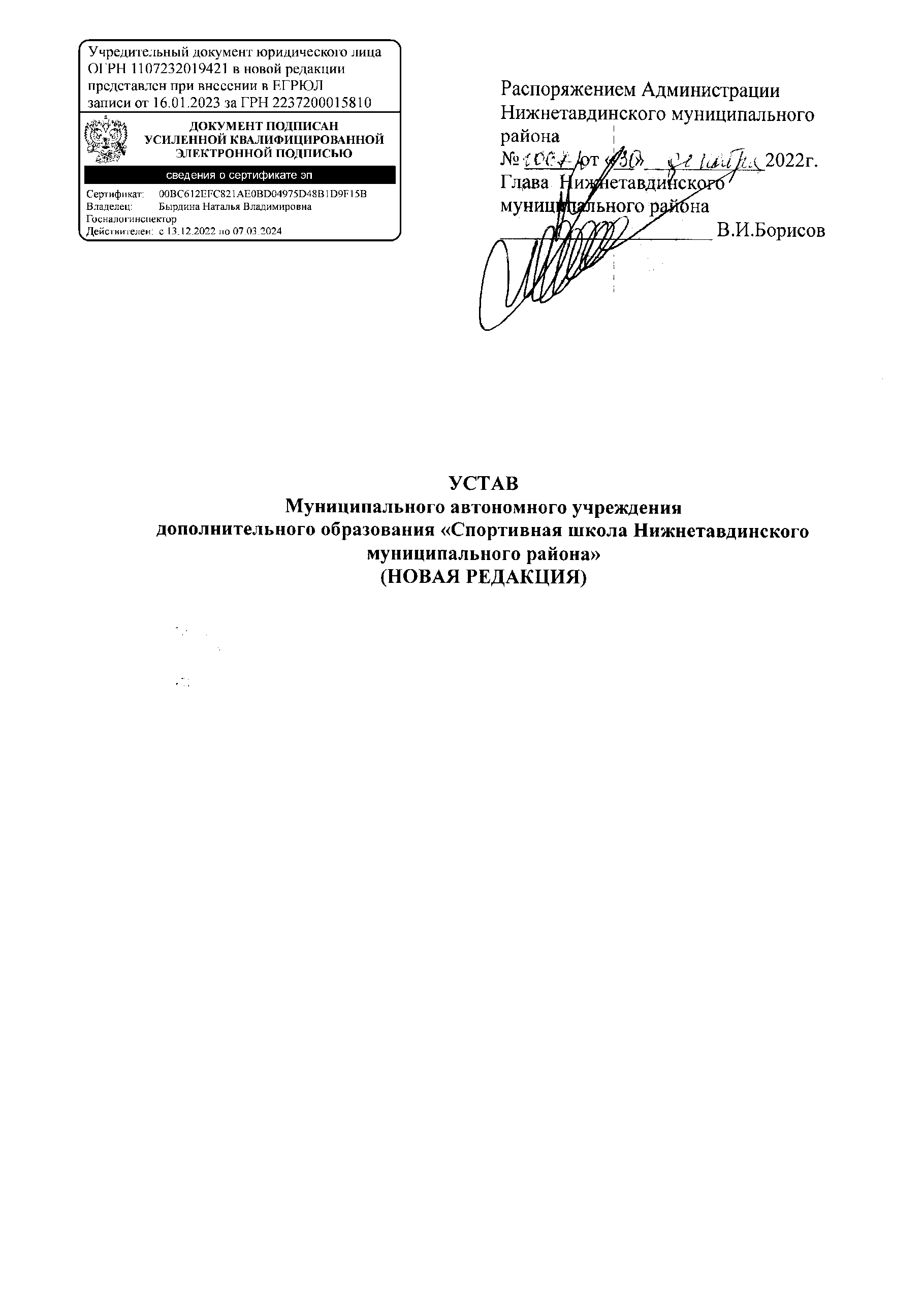 Муниципальное автономное учреждение дополнительного образования детей Нижнетавдинского муниципального района «Детско-юношеская спортивная школа» создано на основании распоряжения Главы Нижнетавдинского района «О создании муниципального учреждения» №453-р от 12 марта 2010 г.Распоряжением Главы Нижнетавдинского района «О внесении изменений в учредительные документы муниципального автономного учреждения «Спортивная школа Нижнетавдинского муниципального района» № 1067-р от 30 декабря 2022 года переименовано в муниципальное автономное учреждение дополнительного образования «Спортивная школа Нижнетавдинского муниципального района». ОБЩИЕ ПОЛОЖЕНИЯ.1.1. Настоящий Устав определяет правовое положение Муниципального автономного учреждения дополнительного образования «Спортивная школа Нижнетавдинского муниципального района» (далее - СШ), цели и предмет его деятельности, порядок управления СШ, а также порядок формирования и использования имущества.1.2. Учредителем СШ является администрация Нижнетавдинского муниципального района (далее - Учредитель). 1.3. Функции и полномочия собственника имущества СШ осуществляет администрация Нижнетавдинского муниципального района (далее - Собственник).1.4. Полное официальное наименование СШ - Муниципальное автономное учреждение дополнительного образования «Спортивная школа Нижнетавдинского муниципального района».Сокращенное официальное наименование: МАУ ДО «СШ Нижнетавдинского МР». Полное и сокращенное наименование в употреблении равнозначны.1.5. Организационно-правовая форма организации – муниципальное учреждение дополнительного образования.1.6. Тип - автономное учреждение.1.7. Юридический адрес СШ – 626020, Россия, Тюменская область, Нижнетавдинский район, с.Нижняя Тавда, ул. Парковая, 9.          Фактический адрес СШ – 626020, Россия, Тюменская область, Нижнетавдинский район, с.Нижняя Тавда, ул. Парковая, 9.1.8. Деятельность СШ осуществляется на русском языке.1.9. СШ является  юридическим  лицом и от  своего  имени может приобретать  и  осуществлять  имущественные  и  личные  неимущественные  права,  нести обязанности,  быть  истцом  и  ответчиком  в  суде.1.10. СШ отвечает  по  своим  обязательствам, закрепленным за ним имуществом, за исключением недвижимого имущества и особо ценного движимого имущества, закрепленных за ним Учредителем или приобретенных СШ за счет средств, выделенных ему Учредителем на приобретение этого имущества. 1.11. Собственник имущества СШ не несет ответственность по обязательствам СШ.  СШ не отвечает по обязательствам Собственника имущества СШ. 1.12. Право на ведение образовательной деятельности и льготы, предоставленные законодательством Российской Федерации, возникают у СШ с момента выдачи ей лицензии (разрешения). 1.13. Регистрация, лицензирование, государственная аттестация и аккредитация СШ проводится в порядке, установленном действующим законодательством Российской Федерации, иными правовыми актами.1.14. СШ вправе создавать филиалы и представительства. 1.15. Филиалы и представительства СШ не являются юридическими лицами и действуют на основании утверждаемых руководителем СШ положений о филиалах и представительствах СШ. Филиалы и представительства СШ организуют свою работу от имени и в интересах СШ, руководители филиалов и представительств назначаются руководителем СШ и действуют на основании его доверенности. Работа филиала может быть организована на базе образовательных учреждений, центров по спорту, работе с детьми и молодежью, дворцов (домов) культуры, сельских клубов и других учреждений по согласованию с соответствующими органами.1.16. СШ имеет расчетный счет, круглую печать со своим наименованием, штамп и бланки установленного образца. 1.17. СШ вправе вступать в ассоциации (союзы) организаций в целях развития и совершенствования физкультурно – спортивной деятельности.1.18. В СШ не допускается создание и деятельность организационных структур     политических партий, общественно-политических и религиозных движений и организаций, а также принудительное привлечение СШ к деятельности этих организаций и участие в агитационных кампаниях и политических акциях.1.19. Вопросы, не нашедшие отражения в данном Уставе, регламентируются в соответствии с действующим законодательством РФ.ЦЕЛИ, ПРЕДМЕТ ДЕЯТЕЛЬНОСТИ СШ.2.1. СШ создано для выполнения работ, оказания услуг в целях осуществления предусмотренных действующим законодательством Российской Федерации, Тюменской области, муниципальными нормативными правовыми актами Нижнетавдинского  муниципального района полномочий органов местного самоуправления в сферах образования, физической культуры и спорта. 2.2. Задачи СШ:2.2.1. обеспечение целенаправленной подготовки спортивного резерва по видам спорта;2.2.2. организация и проведение учебно-тренировочных мероприятий (в том числе учебно-тренировочных сборов) на основе разработанных, в соответствии с требованиями федеральных стандартов спортивной подготовки, дополнительных образовательных программ спортивной подготовки;2.2.3. организация и проведение официальных спортивных мероприятий;2.2.4. обеспечение участия спортсменов организации в официальных спортивных мероприятиях;2.2.5. организация и проведение спортивно-оздоровительной работы по развитию физической культуры и спорта среди различных групп населения.2.3. Для достижения целей, указанных в п.2.1. настоящего Устава, СШ осуществляет в установленном законодательством Российской Федерации порядке следующие виды основной деятельности (предмет деятельности СШ):2.3.1. реализация дополнительных образовательных программ спортивной подготовки по видам спорта в соответствии с федеральными стандартами спортивной подготовки;2.3.2. реализация дополнительных общеразвивающих программ в области физической культуры и спорта. 2.3.3. создание условий для выявления и поддержки талантливых детей в сфере спорта;2.3.4. обеспечение повышения квалификации и переподготовки работников СШ;2.3.5. обеспечение формирования сборных команд Нижнетавдинского муниципального района по различным видам спорта. В рамках доведенных средств обеспечивает участие в спортивных мероприятиях различного уровня, включенных в Единый календарный план межрегиональных, всероссийских, международных физкультурных мероприятий и спортивных мероприятий, Календарный план официальных мероприятий Тюменской области,  сборных команд Нижнетавдинского муниципального района (отдельных участников сборных команд Нижнетавдинского муниципального района, представителей физических и юридических лиц, принимающих участие в спортивных мероприятиях);2.3.6. подготовка (организует учебно-тренировочный процесс, проводит учебно-тренировочные мероприятия) спортсменов и сборных команд Нижнетавдинского муниципального района для участия в соревнованиях различного уровня;2.3.7. создание системной работы по организации физкультурного досуга физических и юридических лиц по месту жительства (работы, отдыха);2.3.8. организация работы по вовлечению в физкультурно-спортивную деятельность несовершеннолетних, состоящих на различных видах профилактического учета;2.3.9. организация и (или) проведение физкультурных и спортивных мероприятий и других мероприятий (в том числе, массовых и (или) официальных: муниципальных, межмуниципальных, региональных, всероссийских) в сфере физической культуры и спорта для физических и юридических лиц по месту жительства (работы, отдыха);2.3.10. пропаганда физической культуры, спорта и  здорового образа жизни среди населения Нижнетавдинского района;2.3.11. организация консультационно-методического сопровождения физкультурно-спортивной деятельности; обобщение, распространение и внедрение эффективных форм и методов работы;2.3.12. СШ может обеспечивать организацию работы спортивных лагерей (в том числе специализированных (профильных), с постоянным и (или) переменными составами получателей услуг в порядке, установленном действующим законодательством Российской Федерации, Тюменской области, муниципальными нормативными правовыми актами Нижнетавдинского муниципального района на своей базе, а также по месту жительства граждан (по месту нахождения юридических лиц).СШ обеспечивает:2.3.12.1. создание необходимых условий для временного размещения физических лиц в период организации и проведения учебно-тренировочных мероприятий, спортивных соревнований, спортивных лагерей (в том числе специализированных (профильных))  на базе молодежного оздоровительного центра;2.3.12.2. необходимые условия для жизнедеятельности, включая организацию размещения, питания, медицинского обеспечения, проживания населению и другим лицам, участвующим в получении услуг;2.3.12.3. создание условий, обеспечивающих безопасность за жизнь и здоровье получателей услуг во время пребывания в молодёжном оздоровительном центре.2.3.13. разработка и реализация мероприятий по адаптивной физической культуре и адаптивному спорту реабилитации инвалидов, детей-инвалидов;2.3.14.  содействие развитию физической культуры и спорта в трудовых коллективах Нижнетавдинского муниципального района, в том числе путем заключения соглашений о взаимодействии. Обеспечивает консультационное, методическое, кадровое сопровождение;2.3.15. создание условий по медицинскому обеспечению официальных физкультурных мероприятий и спортивных мероприятий  муниципальных образований. Создает в СШ необходимые условия для работы медицинского кабинета для оказания первой доврачебной помощи получателям услуг и работникам СШ при наличии лицензии;2.3.16. осуществление деятельности по реализации мероприятий Всероссийского физкультурно-спортивного комплекса «Готов к труду и обороне» (ВФСК ГТО);2.3.17. присвоение спортивных разрядов «первый юношеский спортивный разряд», «второй юношеский спортивный разряд», «третий юношеский спортивный разряд», «второй спортивный разряд», «третий спортивный разряд»; квалификационную категорию спортивных судей «юный спортивный судья», "спортивный судья второй категории", "спортивный судья третьей категории" в порядке, установленном Положением о Единой всероссийской спортивной классификации и Положением о спортивных судьях;2.3.18. оказание оздоровительных услуг в области физической культуры и спорта (сауна, тренажерный зал и предоставление в пользование (прокат) спортивного инвентаря);2.3.19. мониторинг состояния и развития отрасли физическая культура и спорт;2.3.20. участие в инвентаризации, паспортизации детских игровых площадок и спортивных сооружений. Составляет, актуализирует, ведет реестр спортивных сооружений всех форм собственности, расположенных на территории Нижнетавдинского муниципального района;2.3.21. участие в координации деятельности по эффективному использованию имеющейся на территории Нижнетавдинского муниципального района материально-технической базы в сфере физической культуры и спорта. Способствует развитию спортивной инфраструктуры.2.4. При осуществлении основных видов деятельности СШ:2.4.1. самостоятельно планирует свою деятельность и определяет перспективы развития,  исходя из имеющихся финансовых средств, заключенных договоров и спроса на производимые работы и услуги;2.4.2. осуществляет взаимоотношения с юридическими и физическими лицами посредством заключения договоров;2.4.3. самостоятельно формирует свою экономическую политику;2.4.4. определяет порядок реализации работ (услуг) и продукции, устанавливает на цены (тарифы), по согласованию с Учредителем.2.4.5. самостоятельно распоряжается доходами от своей деятельности и другими средствами, за исключением недвижимого имущества и особо ценного движимого имущества, закрепленных за ним или приобретенных СШ за счет средств, выделенных ему Учредителем на приобретение этого имущества;2.4.5. самостоятельно устанавливает для работников СШ размеры заработной платы, дифференцированные надбавки и доплаты к должностным окладам. Применяет различные прогрессивные формы организации, оплаты и стимулирование труда, самостоятельно определяет структуру СШ, штатную численность работников.2.5. СШ вправе осуществлять иные виды деятельности по согласованию с Учредителем.2.6. Право СШ осуществлять деятельность, на которую, в соответствии с законодательством Российской Федерации требуется специальное разрешение – лицензия, возникает у него со дня ее получения или в указанный в ней срок и прекращается по истечении срока ее действия, если иное не установлено законодательством Российской Федерации.2.7. СШ вправе осуществлять деятельность, приносящую доход и получать доход от деятельности, приносящей доход, лишь, поскольку это служит достижению  целей, ради которых она создана, и соответствующую этим целям. Такой деятельностью признается:2.7.1. сдача в аренду (безвозмездное пользование) имущества, закрепленное за СШ на праве оперативного управления и (или) находящиеся в собственности у СШ, для тренировочных мероприятий, спортивных соревнований, физкультурных мероприятий и спортивных мероприятий в порядке и на условиях, определенных законодательством Российской Федерации, локальными нормативными актами  СШ;2.7.2. оказание услуг (выполнение работ) по организации и проведению физкультурных мероприятий и (или) спортивных мероприятий, массовых мероприятий и так далее по заявкам физических и юридических лиц;2.7.3. оказание услуг  (выполнение работ) по организации отдыха физических и юридических лиц;2.7.4. оказание услуг (выполнение работ) по организации и проведению методической (консультативной) и иной информационной работы для физических и юридических лиц;2.7.5. оказание услуг по временному размещению физических лиц в период организации и проведения учебно-тренировочных мероприятий, спортивных соревнований и так далее на базе молодежного оздоровительного центра;2.7.6. оказание услуг по организации питания;2.7.7. оказание автотранспортных услуг;2.7.8. оказание услуг по чистке и уборке улиц от снега;2.7.9. оказание услуг по судейству соревнований и конкурсов;2.7.10. прокат спортивного инвентаря и оборудования.2.8. Учреждение имеет право оказывать платные услуги (выполнять платные работы)  на основании и в соответствии с нормативным локальным актом СШ, регламентирующего организацию и предоставление платных услуг (выполнение платных работ). Конкретный перечень платных услуг (платных работ) устанавливается и утверждается СШ самостоятельно локальным нормативным актом СШ.2.9. Платные услуги не могут быть оказаны взамен услуг в рамках основной деятельности, финансируемой за счет средств бюджета.СОДЕРЖАНИЕ ОБРАЗОВАТЕЛЬНОГО ПРОЦЕССА3.1. СШ самостоятельна в выборе форм, средств и методов обучения и воспитания в пределах, определённых  Федеральным законом «О физической культуре и спорте в Российской Федерации» и Федеральным законом «Об образовании в Российской Федерации».3.2. СШ самостоятельно может разрабатывать, принимать и реализовывать дополнительные образовательные программы спортивной подготовки и дополнительные общеразвивающие программы в области физической культуры и спорта.3.3. СШ может оказывать дополнительные образовательные услуги на платной договорной основе за пределами основных образовательных и общеразвивающих программ.3.4. Виды и формы дополнительных образовательных услуг, в том числе платных, определяются Положением о платных дополнительных услугах, утвержденным руководителем СШ по согласованию с Учредителем. 3.5. СШ организует работу в течение всего календарного года. В каникулярное время СШ может открывать в установленном порядке лагеря и туристские базы, создавать различные объединения с постоянным и (или) переменными составами детей в лагерях (загородных или с дневным пребыванием), на своей базе, а также по месту жительства детей.3.6. Режим занятий и работы СШ определяется Правилами внутреннего трудового распорядка.  3.7. СШ самостоятельна в выборе системы оценок знаний и умений обучающихся.3.8. СШ устанавливает максимальный объём нагрузки обучающихся во время занятий, соответствующий нормам Санитарно-эпидемиологических требований к организациям воспитания и обучения, отдыха и оздоровления детей и молодежи (СП 2.4.3648-20).3.9. Численный состав объединений определяется на начало учебного года руководителем СШ исходя из контингента воспитанников, реализуемых программ, санитарно-гигиенических норм и иных необходимых показателей.3.10. Порядок зачисления обучающихся, перевод из одной группы, отделения в другую определяется непосредственно СШ и оформляется приказом руководителя СШ. 3.11. В объединения СШ принимаются желающие заниматься видами (профилями) спортивной  деятельности, предлагаемыми СШ.3.12. Прием в СШ осуществляется по письменному заявлению родителей (законных представителей) или детей, достигших  14 летнего возраста.  3.13. При приеме детей они и (или) родители (законные представители) имеют право ознакомиться с настоящим Уставом и другими документами, регламентирующими организацию образовательного процесса.3.14. При приеме в объединение, осуществляющее свою деятельность в рамках платных дополнительных образовательных услуг, между родителями (законными представителями) и  СШ заключается договор.3.15. Перевод обучающегося на следующий этап обучения (промежуточная аттестация)  осуществляется при условии положительной оценки его деятельности тренером-преподавателем, педагогом (педагогами) соответствующего объединения с использованием тестовых методик и диагностик эффективности образовательного процесса.3.16. Промежуточная успеваемость обучающихся (оценка уровня подготовки обучающихся) проверяется по результатам участия в спортивных и иных соревнованиях, смотрах, конкурсах, фестивалях, по результатам тестирования и т.д.3.17. Обучающийся имеет право заниматься в нескольких объединениях, менять их. 3.18. При приёме в СШ необходимо медицинское заключение о состоянии здоровья обучающегося.3.19. Расписание занятий объединения составляется для создания наиболее благоприятного режима труда и отдыха, обучающихся администрацией СШ с учетом пожеланий родителей (законных представителей), возрастных особенностей  и установленных санитарно-гигиенических норм. 3.20. Изменение расписания, места проведения занятия допускается только с разрешения администрации на основании письменного заявления тренера-преподавателя, педагога. Тренер-преподаватель, педагог должен являться на работу за 15 минут до начала занятий и приглашать обучающихся не ранее этого времени; не разрешается оставлять обучающихся без присмотра. Расписание занятий составляется администрацией ежегодно к началу учебного года и может корректироваться, изменяться и  дополняться,  утверждается руководителем СШ.3.21. В работе объединений  могут участвовать совместно с детьми их родители (законные представители) без включения в основной состав, если объединение не платное, при наличии условий и согласия руководителя СШ. 3.22. С обучающимися с ограниченными возможностями может проводиться как групповая, так и индивидуальная работа по программам, составленным на основе специальных педагогических подходов. 3.23. Для обучающихся, проявивших незаурядные способности (одаренные, талантливые), могут создаваться условия для проведения с ними индивидуальных занятий. 3.24. СШ может создавать объединения в других образовательных учреждениях, предприятиях и организациях. Отношения между ними определяются договором. 3.25. Объединения могут быть созданы как на весь год, так и на более короткие сроки (в зависимости от программы или учебного плана). 3.26. Дисциплина в СШ поддерживается на основе уважения человеческого достоинства обучающихся, педагогических работников. Применение методов физического и психического насилия не допускается. 3.27. Режим работы СШ: с 8-00 до 21-00 часа.3.28. Начало учебного года – 01 сентября.3.29. Порядок и основания отчисления обучающихся. Отчисление оформляется приказом руководителя СШ и производится по следующим основаниям:- по заявлению родителей (законных представителей), либо ребенка достигшего 14 лет;- за совершение противоправных действий, грубые и неоднократные нарушения Устава СШ, за преднамеренную порчу имущества, кражу чужого имущества;- в связи с продолжительным пропуском занятий по неуважительным причинам.3.30. За причиненный преднамеренный материальный ущерб СШ родители (законные представители) обучающегося несут юридическую ответственность и возмещают материальный ущерб в соответствии действующим законодательством РФ. 3.31. СШ оказывает помощь педагогическим коллективам других образовательных учреждений в реализации образовательных программ, организации досуговой и внеурочной деятельности детей, а также детским и юношеским общественным объединениям и организациям по договору с ними.ОРГАНИЗАЦИЯ ОБРАЗОВАТЕЛЬНОГО ПРОЦЕССА4.1. Деятельность обучающихся в СШ осуществляется  в объединениях по интересам – секции, группе, кружке и др. (далее именуются – объединение). Объединения могут быть как одновозрастными, так и разновозрастными с переменным составом. 4.2. Содержание деятельности объединения определяется тренером-преподавателем, педагогом с учётом примерных учебных планов и программ, разработанных  в СШ и утвержденных Педагогическим советом.4.3.  Основной формой организации учебно-воспитательной работы в СШ является занятие. Продолжительность занятия определяется программой каждого объединения (секции, группы, кружка) с учётом возраста обучающихся от 35 до 45 минут. 4.4. Занятия могут проводиться по программам одной тематической направленности или по программам комплексным, интегрированным.4.5. Порядок работы СШ определяется методическими рекомендациями по организации деятельности спортивных школ в Российской Федерации и приказом Минспорта России от 27.12.2013г. № 1125 «Об утверждении особенностей организации и осуществления образовательной, тренировочной и методической деятельности в области физической культуры и спорта.4.6. СШ организует работу с обучающимися в течение календарного года. Начало и окончание учебного года зависит от специфики вида спорта, календаря спортивных соревнований, периодизации спортивной подготовки и устанавливается администрацией СШ для каждого вида спорта индивидуально.4.7. В спортивно-оздоровительные  группы СШ зачисляются все желающие заниматься спортом по их заявлению и согласию с родителями (законными представителями), прошедшие медицинский осмотр и допущенные врачом.4.8. В группы начальной подготовки СШ зачисляются все желающие заниматься спортом по их заявлению и согласию с родителями (законными представителями), прошедшие медицинский осмотр и допущенные врачом, в установленном для вида спорта минимальном возрасте. 4.9. В учебно-тренировочные группы СШ зачисляются на конкурсной основе только здоровые и практически здоровые обучающиеся, прошедшие не менее одного года необходимую подготовку, при выполнении ими требований по общей и специальной подготовке.4.10. Перевод в группу следующего года обучения производится решением Педагогического совета на  основании выполненных нормативов по ОФП, СФП. Обучающиеся, не выполнившие эти требования, на следующий год обучения не переводятся.4.11. Учебно-тренировочные занятия в СШ по видам спорта проводятся в соответствии с годовым учебным планом, рассчитанным в зависимости от дополнительных образовательных программ по видам спорта.4.12. Основными формами учебно-тренировочного процесса являются:- групповые и индивидуальные учебно-тренировочные и теоретические занятия;- работа по индивидуальным планам;- учебно-тренировочные сборы;- участие в спортивных соревнованиях и мероприятиях;- инструкторская и судейская практика;- медико-восстановительные мероприятия;- промежуточная и итоговая аттестация.4.13. Проведение занятий организуется по группам. Численный состав группы, продолжительность занятий устанавливается в соответствии с Приказом Минспорта России от 27.12.2013г. №1125 «Об утверждении особенностей организации и осуществления образовательной, тренировочной и методической деятельности в области физической культуры и спорта».4.14. Продолжительность одного занятия в спортивно-оздоровительных группах и группах начальной подготовки не должна превышать двух академических часов, в тренировочных группах - трех академических часов. При проведении более одного тренировочного занятия в день суммарная продолжительность занятий не может составлять более 8 академических часов.4.15. СШ для подготовки обучающихся в личных и командных видах спортивных дисциплин, в том числе по игровым видам спорта, может проводить учебно-тренировочные сборы продолжительностью до 14 дней к муниципальным, региональным и всероссийским соревнованиям.4.16. Учебные занятия проводятся тренерами - преподавателями по спорту. Они имеют поурочные планы, журнал учёта работы тренера-преподавателя.4.17. Основными показателями работы СШ являются:4.17.1. На этапе начальной подготовки:• стабильность состава обучающихся, уровень потенциальных возможностей учащихся в избранном виде спорта;• динамика роста индивидуальных показателей физической подготовленности обучающихся;• уровень освоения основ техники в избранном виде спорта.4.17.2. На тренировочном этапе:• состояние здоровья, уровень физической подготовленности обучающихся,• динамика роста уровня специальной физической и технико-тактической подготовленности обучающихся в соответствии с индивидуальными особенностями;• уровень освоения объёмов тренировочных нагрузок, предусмотренных образовательной программой спортивной подготовки по избранному виду спорта;• выполнение нормативов массовых спортивных разрядов.4.18. Выпускниками СШ являются обучающиеся, прошедшие все этапы подготовки и сдавшие спортивные нормативы. Выпускникам выдается свидетельство об окончании спортивного отделения СШ. Обучающимся, выполнившим спортивные разряды, выдаются зачетные классификационные книжки по разрядам.   5. ПРАВА И ОБЯЗАННОСТИ УЧАСТНИКОВОБРАЗОВАТЕЛЬНОГО ПРОЦЕССА5.1.Участниками образовательного процесса в СШ являются обучающиеся, педагогические работники, родители (законные представители) обучающихся.5.2.Взаимоотношения участников строятся на основе сотрудничества, уважения личности, приоритета общечеловеческих ценностей.5.3.СШ обеспечивает права каждого обучающегося в соответствии с Конвенцией ООН «О правах ребёнка» и действующим законодательством РФ.5.4.Обучающийся имеет право на:- уважение человеческого достоинства, защиту от всех форм физического и психического насилия, оскорбления личности, охраны жизни и здоровья;- свободу совести, информации, свободное выражение собственных взглядов и убеждений;- ознакомление со свидетельством о государственной регистрации, с уставом, с лицензией на осуществление образовательной деятельности, со свидетельством о государственной аккредитации, с учебной документацией, другими документами, регламентирующими организацию и осуществление образовательной деятельности в СШ;- развитие его творческих способностей и интересов;- поощрение за успехи в спортивной деятельности.5.5. Обучающиеся в СШ обязаны:- добросовестно осваивать образовательную программу, осуществлять самостоятельную подготовку к занятиям, выполнять задания, данные педагогическим работником в рамках образовательной программы;- выполнять требования Устава СШ, правил внутреннего распорядка и иных локальных нормативных актов по вопросам организации и осуществления образовательной деятельности;- заботиться о сохранении и укреплении своего здоровья, стремиться к нравственному, духовному и физическому развитию и самосовершенствованию;- уважать честь и достоинство других обучающихся и работников СШ, не создавать препятствий для получения образования другими обучающимися;- бережно относиться к имуществу СШ.5.6. Родители (законные представители) обучающегося имеют право:- знакомиться с Уставом СШ, лицензией на осуществление образовательной деятельности, со свидетельством о государственной аккредитации, с учебно-программной документацией и другими документами, регламентирующими организацию и осуществление образовательной деятельности;- знакомиться с содержанием образования, используемыми методами обучения и воспитания, образовательными технологиями; защищать права и законные интересы обучающихся;- защищать права и законные интересы обучающихся;- получать информацию о всех видах планируемых обследований (психологических, психолого-педагогических) обучающихся, давать согласие на проведение таких обследований или участие в таких обследованиях, отказаться от их проведения или участия в них, получать информацию о результатах проведенных обследований обучающихся;5.7. Родители (законные представители) обязаны:- соблюдать правила внутреннего распорядка СШ, требования локальных нормативных актов, которые устанавливают режим занятий обучающихся, порядок регламентации образовательных отношений между СШ и обучающимися и (или) их родителями (законными представителями) и оформление возникновения, приостановления и прекращения этих отношений.- уважать честь и достоинство обучающихся и работников СШ.5.8. Право на занятие педагогической деятельностью имеют лица, имеющие среднее профессиональное или высшее образование и отвечающие квалификационным требованиям, указанным в квалификационных справочниках, и (или) профессиональным стандартам.5.9. Педагогические работники имеют право:- свободы преподавания, свободного выражения своего мнения, свободы от вмешательства в профессиональную деятельность;- свободы выбора и использования педагогически обоснованных форм, средств, методов обучения и воспитания;- творческую инициативу, разработку и применение авторских программ и методов обучения и воспитания в пределах реализуемой образовательной программы;- на выбор учебников, учебных пособий, материалов и иных средств обучения и воспитания в соответствии с образовательной программой и в порядке, установленным законодательством об образовании;- на участие в разработке образовательных программ, в том числе учебных планов, календарных мероприятий, методических материалов и иных компонентов образовательных программ;- право на осуществление научной, научно-технической, творческой, исследовательской деятельности, участие в экспериментальной и международной деятельности, разработках и во внедрении инноваций;- на участие в управлении СШ, в т.ч. в коллегиальных органах управления;- на участие в обсуждении вопросов, относящихся к деятельности СШ, в том числе через органы управления и общественные организации;- на объединение в общественные профессиональные организации в формах и порядке, которые установлены законодательством РФ;- на обращение в комиссию по урегулированию споров между участниками образовательных отношений;- на защиту профессиональной чести и достоинства, на справедливое и объективное расследование нарушения норм профессиональной этики педагогических работников;- на сокращенную продолжительность рабочего времени;- дополнительное профессиональное образование по профилю педагогической деятельности не реже чем 1 раз в пять лет;- на ежегодный основной удлиненный оплачиваемый отпуск;- на иные трудовые права, меры социальной поддержки, установленные федеральными законами и законодательными актами субъектов РФ.5.10. Педагогические работники обязаны:- осуществлять свою деятельность на высоком профессиональном уровне, обеспечивать в полном объеме реализацию преподаваемых учебных предметов, курса, дисциплины в соответствии с утвержденной рабочей программой;- соблюдать правовые, нравственные и этические нормы, следовать требованиям профессиональной этики;- уважать честь и достоинство обучающихся и других участников образовательных отношений;- развивать у обучающихся познавательную активность, самостоятельность, инициативу, творческие способности, формировать гражданскую позицию, способность к труду и жизни в условиях современного мира, формировать у обучающихся культуру здорового и безопасного образа жизни;- применять педагогически обоснованные и обеспечивающие высокое качество образования формы, методы обучения и воспитания;-  учитывать особенности психофизического развития обучающихся и состояние их здоровья, соблюдать специальные условия, необходимые для получения образования лицами с ограниченными возможностями здоровья, взаимодействовать при необходимости с медицинскими организациями;-  систематически повышать свой профессиональный уровень;- проходить аттестацию на соответствие занимаемой должности в порядке, установленном законодательством об образовании;- проходить в соответствии с трудовым законодательством предварительные при поступлении на работу и периодические медицинские осмотры, а также внеочередные медицинские осмотры по направлению работодателя;- проходить в установленном законодательством Российской Федерации порядке обучение и проверку знаний и навыков в области охраны труда;-  соблюдать Устав СШ правила внутреннего трудового распорядка.КОМПЕТЕНЦИЯ УЧРЕДИТЕЛЯ.6.1. К компетенции Учредителя относятся:- утверждение Устава СШ,  а также изменения к нему;- рассмотрение и одобрение предложения руководителя СШ о создании и ликвидации филиалов СШ, об открытии и о закрытии его представительств;- реорганизация и ликвидация СШ, а также изменение его типа;- утверждение передаточных актов или разделительных балансов;- назначение ликвидационной комиссии и утверждение промежуточного и окончательного ликвидационных балансов;- назначение руководителя СШ и прекращение его полномочий, а также заключение и прекращение трудового договора с ним;- рассмотрение и одобрение предложений руководителя СШ о совершении сделок с имуществом СШ в случаях, если в соответствии с федеральным законодательством для совершения таких сделок требуется согласие Учредителя; установление задания для СШ в соответствии с предусмотренной настоящим Уставом основной деятельностью СШ и осуществление финансового обеспечения выполнения этого задания;- осуществление финансового контроля за целевым использованием СШ направляемых ему бюджетных средств;- проведение проверки по всем аспектам деятельности в СШ, в том числе по поступившим представлениям, информации контролирующих и надзорных органов, заявлениями и жалобам.- определение средства массовой информации для публикации СШ отчетов о своей деятельности и об использовании закрепленного за ним имущества;- установление платы, взимаемой с родителей (законных представителей) за содержание ребёнка в СШ, если иное не предусмотрено законодательством Российской Федерации;- осуществление иных полномочий, предусмотренных федеральным законом «Об автономных учреждениях»6.2. Отношения между Учредителем и СШ определяются договором, заключенным между ними в соответствии с законодательством Российской Федерации.7. ИМУЩЕСТВО И ФИНАНСОВО-ХОЗЯЙСТВЕННАЯ ДЕЯТЕЛЬНОСТЬ СШ.7.1 Имущество, переданное СШ Учредителем в качестве учредительного взноса, используется СШ на праве оперативного управления в соответствии с назначением имущества, уставными целями деятельности, законодательством Российской Федерации.7.2. Земельный участок, необходимый для выполнения СШ своих уставных задач, предоставляется ей в порядке, установленном действующим законодательством Российской Федерации. 7.3. Источниками формирования имущества СШ являются: - имущество, переданное Учредителем в качестве учредительного взноса; - имущество, закрепленное за СШ на праве оперативного управления;  - имущество, приобретаемое СШ за счет имеющихся у нее финансовых средств, в том числе за счет доходов от собственной деятельности; - имущество, получаемое СШ в порядке добровольных пожертвований, даров от физических и юридических лиц.7.4. Финансовые средства, выделяемые из муниципального бюджета на содержание СШ, а также имущество, приобретаемое СШ за счет этих средств, находятся в оперативном управлении СШ.  7.5. СШ несет ответственность перед собственником (уполномоченным им органом) за сохранность и эффективное использование закрепленного за ней имущества. Контроль деятельности СШ в этой части осуществляется Учредителем.7.6. СШ не вправе самостоятельно распоряжаться недвижимым имуществом и особо ценным движимым, закрепленным за Собственником или приобретенным СШ за счет средств, выделенных ему Учредителем на приобретение этого имущества. 7.7. При осуществлении оперативного управления имуществом СШ обязана: - эффективно использовать закрепленное за ней на праве оперативного управления имущество; - обеспечить сохранность и использование закрепленного на праве оперативного управления имущества  (это требование не распространяется на ухудшения, связанные с нормативным износом этого имущества в процессе эксплуатации); - осуществлять амортизацию и восстановление изнашиваемой части имущества, передаваемое в оперативное управление. При этом имущество, вновь приобретенное взамен списанного (в том числе в связи с износом), включается в состав имущества, передаваемого в оперативное управление, на основании сметы расходов. Списанное имущество (в том числе в связи с износом) исключается из состава имущества, передаваемое в оперативное управление, на основании акта списания. Включение и исключение из состава имущества, передаваемое в оперативное управление, происходит по распоряжению собственника имущества и оформляется актом приема-передачи; - своевременно предоставлять сведения в реестр муниципального имущества администрации Нижнетавдинского муниципального района;7.8.  Имущество, закреплённое за СШ на праве оперативного управления, может быть изъято как полностью, так и частично Собственником имущества. 7.9. Имущество, приобретенное СШ за счет доходов от собственной деятельности, не подлежит изъятию или отчуждению в любой форме, за исключением случая ликвидации СШ.7.10. Права СШ на объекты интеллектуальной собственности регулируются законодательством РФ,7.11. Средства СШ образуются из следующих источников:- бюджетные ассигнования;-средства, полученные в качестве оплаты за обучение в рамках основной и дополнительной образовательной деятельности;- доходы от собственной деятельности СШ;- доходы от предпринимательской деятельности;- доходы от вкладов в кредитные учреждения денежных средств, которыми СШ распоряжается самостоятельно;- добровольные пожертвования организаций, предприятий, отдельных граждан;- иные доходы и поступления, не запрещённых действующим законодательством РФ.7.12. СШ распоряжается самостоятельно иными доходами и поступлениями, не запрещенными действующим законодательством РФ.7.13. Деятельность СШ финансируется за счет средств бюджета, но не ниже нормативов государственного финансирования образовательных учреждений, расположенных на данной территории.7.14. СШ вправе привлекать в порядке, установленном действующим законодательством РФ дополнительные финансовые ресурсы за счет предоставления дополнительных образовательных услуг, а также за счет добровольных пожертвований и целевых взносов юридических и физических лиц, в том числе зарубежных. Привлечение СШ дополнительных средств не влечет за собой снижения нормативов и абсолютных размеров бюджетного финансирования.7.15. СШ  использует финансовые и материальные средства, закрепленные за ней Учредителем, в соответствии с настоящим Уставом. 7.16. Учредитель оказывает помощь СШ в решении вопросов содержания и развития материально-технической базы.    7.17. Оплата труда работников СШ в пределах средств, выделяемых на эти цели Учредителем, производится в размерах и порядке, предусмотренных действующими нормативными документами. На работников СШ распространяются условия оплаты труда, продолжительность рабочего дня, ежегодного отпуска и другие льготы, установленные для работников образовательных учреждений.7.18. СШ вправе вести предпринимательскую деятельность, не запрещенную законодательством РФ.7.19. СШ по мере возможности, наличия свободных помещений, рабочих мест, оборудования и т.д. осуществляет следующие платные услуги:- организация и проведение физкультурно-массовых мероприятий;- изготовление методических пособий, оборудования.7.20. СШ обязана вести бухгалтерский учет, представлять бухгалтерскую отчетность и статистическую отчетность в порядке, установленном законодательством РФ.7.21. СШ предоставляет информацию о своей деятельности в органы государственной статистики, налоговые органы, иные органы и лицам в соответствии с законодательством РФ и своим Уставом.7.22. СШ обеспечивает открытость и доступность:7.22.1. решения учредителя о создании учреждения;7.22.2. учредительных документов (устава) учреждения, в том числе внесенных в них изменений;7.22.4. свидетельства о государственной регистрации учреждения;7.22.5. решения учредителя о назначении руководителя учреждения;7.22.6. положений о филиалах, представительствах учреждения;7.22.6. документов, содержащих сведения о составе наблюдательного совета автономного учреждения;7.22.7. муниципального задания на оказание услуг (выполнение работ);7.22.8. плана финансово-хозяйственной деятельности муниципального учреждения (для автономных и бюджетных учреждений);7.22.9. годовой бухгалтерской отчетности учреждения, составленной в порядке, определенном нормативными правовыми актами Российской Федерации;7.22.10. отчета о результатах деятельности муниципального учреждения и об использовании закрепленного за ним муниципального имущества;7.22.11. сведений (документов) о проведенных в отношении учреждения контрольных мероприятиях и их результатах.ПОРЯДОК УПРАВЛЕНИЯ СШ.8.1 . Основными органами управления СШ являются:8.1.1. наблюдательный совет СШ, 8.1.2. руководитель СШ.8.1.3. педагогический совет СШ.8.1.1.1. В СШ создается Наблюдательный совет в составе не менее чем пять и не более чем одиннадцать членов. В состав наблюдательного совета СШ входят представители Учредителя СШ, представители органов местного самоуправления, на которые возложено управление государственным или муниципальным имуществом, и представители общественности, в том числе лица, имеющие заслуги и достижения в физической культуре и спорте. В состав наблюдательного совета СШ могут входить представители органов местного самоуправления, представители работников СШ. Количество представителей органов местного самоуправления в составе наблюдательного совета не должно превышать одну треть от общего числа членов наблюдательного совета СШ. Не менее половины из числа представителей органов местного самоуправления составляют представители органа, осуществляющего функции и полномочия учредителя СШ. Количество представителей работников СШ не может превышать одну треть от общего числа членов наблюдательного совета СШ.8.1.1.2. Срок полномочий наблюдательного совета СШ пять лет.8.1.1.3. Одно и то же лицо может быть членом наблюдательного совета СШ неограниченное число раз.8.1.1.4. Руководитель СШ и его заместители не могут быть членами наблюдательного совета СШ. Руководитель СШ участвует в заседаниях наблюдательного совета СШ с правом совещательного голоса.8.1.1.5. Членами наблюдательного совета СШ не могут быть лица, имеющие неснятую или непогашенную судимость.8.1.1.6. СШ не вправе выплачивать членам наблюдательного совета СШ вознаграждение за выполнение ими своих обязанностей, за исключением компенсации документально подтвержденных расходов, непосредственно связанных с участием в работе наблюдательного совета СШ.8.1.1.7. Члены наблюдательного совета СШ могут пользоваться услугами СШ только на равных условиях с другими гражданами.8.1.1.8. Решение о назначении членов наблюдательного совета СШ или досрочном прекращении их полномочий принимается учредителем СШ. Решение о назначении представителя работников СШ членом наблюдательного совета или досрочном прекращении его полномочий принимается в порядке, предусмотренном уставом СШ.8.1.1.9. Полномочия члена наблюдательного совета СШ могут быть прекращены досрочно:1) по просьбе члена наблюдательного совета СШ;2) в случае невозможности исполнения членом наблюдательного совета СШ своих обязанностей по состоянию здоровья или по причине его отсутствия в месте нахождения СШ в течение четырех месяцев;3) в случае привлечения члена наблюдательного совета СШ к уголовной ответственности.8.1.1.10. Полномочия члена наблюдательного совета СШ, являющегося представителем органа местного самоуправления и состоящего с этим органом в трудовых отношениях:1) прекращаются досрочно в случае прекращения трудовых отношений;2) могут быть прекращены досрочно по представлению указанного органа местного самоуправления.8.1.1.11. Вакантные места, образовавшиеся в наблюдательном совете СШ в связи со смертью или с досрочным прекращением полномочий его членов, замещаются на оставшийся срок полномочий наблюдательного совета СШ.8.1.1.12. Председатель наблюдательного совета СШ избирается на срок полномочий наблюдательного совета СШ членами наблюдательного совета из их числа простым большинством голосов от общего числа голосов членов наблюдательного совета СШ.8.1.1.13. Представитель работников СШ не может быть избран председателем наблюдательного совета СШ.8.1.1.14. Наблюдательный совет СШ в любое время вправе переизбрать своего председателя.8.1.1.15. Председатель наблюдательного совета СШ организует работу наблюдательного совета СШ, созывает его заседания, председательствует на них и организует ведение протокола.8.1.1.16. В отсутствие председателя наблюдательного совета СШ его функции осуществляет старший по возрасту член наблюдательного совета СШ, за исключением представителя работников СШ.8.1.1.17. Наблюдательный совет СШ рассматривает:1) предложения учредителя или руководителя СШ о внесении изменений в устав СШ;2) предложения учредителя или руководителя СШ о создании и ликвидации филиалов СШ, об открытии и о закрытии его представительств;3) предложения учредителя или руководителя СШ о реорганизации СШ или о его ликвидации;4) предложения учредителя или руководителя СШ об изъятии имущества, закрепленного за СШ на праве оперативного управления;5) предложения руководителя СШ об участии СШ в других юридических лицах, в том числе о внесении денежных средств и иного имущества в уставный (складочный) капитал других юридических лиц или передаче такого имущества иным образом другим юридическим лицам, в качестве учредителя или участника;6) проект плана финансово-хозяйственной деятельности СШ;7) по представлению руководителя СШ отчеты о деятельности СШ и об использовании его имущества, об исполнении плана его финансово-хозяйственной деятельности, годовую бухгалтерскую отчетность СШ;8) предложения руководителя СШ о совершении сделок по распоряжению имуществом, которым в соответствии с частями 2 и 6 статьи 3 Федерального закона от 03.11.2006 N 174-ФЗ "Об автономных учреждениях" СШ не вправе распоряжаться самостоятельно;9) предложения руководителя СШ о совершении крупных сделок;10) предложения руководителя СШ о совершении сделок, в совершении которых имеется заинтересованность;11) предложения руководителя СШ о выборе кредитных организаций, в которых СШ  может открыть банковские счета;12) вопросы проведения аудита годовой бухгалтерской отчетности СШ и утверждения аудиторской организации.8.1.1.18. По вопросам, указанным в подпунктах 1 - 4, 7 и 8 пункта 8.1.1.17. наблюдательный совет СШ дает рекомендации. Учредитель СШ принимает по этим вопросам решения после рассмотрения рекомендаций наблюдательного совета СШ.8.1.1.19. По вопросу, указанному в подпункте 6 пункта 8.1.1.17., наблюдательный совет СШ дает заключение, копия которого направляется учредителю СШ. По вопросам, указанным в подпунктах 5 и 11 пункта 8.1.1.17., наблюдательный совет СШ дает заключение. Руководитель СШ принимает по этим вопросам решения после рассмотрения заключений наблюдательного совета СШ.8.1.1.20. По вопросам, указанным в подпунктах 9, 10 и 12 пункта 8.1.1.17. наблюдательный совет СШ принимает решения, обязательные для руководителя СШ.8.1.1.21. Рекомендации и заключения по вопросам, указанным в подпунктах 1 - 8 и 11 пункта 8.1.1.17. даются большинством голосов от общего числа голосов членов наблюдательного совета СШ.8.1.1.22. Решения по вопросам, указанным в подпунктах 9 и 12 пункта 8.1.1.17.  принимаются наблюдательным советом СШ большинством в две трети голосов от общего числа голосов членов наблюдательного совета СШ.8.1.1.23. Решение по вопросу, указанному в подпункте 10 пункта 8.1.1.17.  принимается наблюдательным советом СШ в порядке, установленном частями 1 и 2 статьи 17 Федерального закона от 03.11.2006 N 174-ФЗ "Об автономных учреждениях".8.1.1.24. Вопросы, относящиеся к компетенции наблюдательного совета СШ в соответствии с пунктом 8.1.1.9., не могут быть переданы на рассмотрение других органов СШ.8.1.1.25. По требованию наблюдательного совета СШ или любого из его членов другие органы СШ обязаны предоставить информацию по вопросам, относящимся к компетенции наблюдательного совета СШ.8.1.1.26. Заседания Наблюдательного совета СШ проводятся: очередные - не реже одного раза в квартал, внеочередные - по мере необходимости.8.1.1.27. Заседание Наблюдательного совета СШ созывается его председателем по собственной инициативе, по требованию Учредителя СШ, члена Наблюдательного совета СШ или руководителя СШ.8.1.1.28. Лицо, созывающее Наблюдательный совет СШ, обязано не позднее, чем за 10 дней до его проведения в письменном виде уведомить об этом каждого члена Наблюдательного совета СШ. В уведомлении должны быть указаны: дата, время и место проведения заседания Наблюдательного совета СШ, форма проведения Наблюдательного совета (заседание или заочное голосование), а также предлагаемая повестка дня.8.1.1.29. Любой член Наблюдательного совета СШ вправе вносить предложения о включении в повестку дня Наблюдательного совета СШ дополнительных вопросов не позднее, чем за 5 дней до его проведения.8.1.1.30. Лицо, созывающее Наблюдательный совет СШ, не вправе вносить изменения в формулировки дополнительных вопросов, предложенных членам и Наблюдательного совета СШ для включения в повестку дня Наблюдательного совета СШ. В случае, если по предложению членов Наблюдательного совета СШ в первоначальную повестку дня Наблюдательного совета СШ вносятся изменения, лицо, созывающее Наблюдательный совет СШ, обязано не позднее чем за три дня до его проведения уведомить всех участников Наблюдательного совета СШ о внесенных в повестку дня изменениях.8.1.1.31. Лицо, созывающее Наблюдательный совет СШ, обязано направить членам Наблюдательного совета СШ информацию и материалы, касающиеся вопросов в повестке дня, вместе с уведомлением о проведении Наблюдательного совета СШ, а в случае изменения повестки дня соответствующие информация и материалы направляются вместе с уведомлением о таком изменении.8.1.1.32. Решения Наблюдательного совета СШ принимаются путём открытого голосования. Решение Наблюдательного совета СШ может быть принято без проведения заседания Наблюдательного совета СШ путем проведения заочного голосования (опросным путем). Такое голосование может быть проведено путем обмена документами посредством почтовой, телеграфной, телефонной, электронной или иной связи, обеспечивающей аутентичность передаваемых и принимаемых сообщений и их документальное подтверждение.8.1.1.33. Директор СШ участвует в заседаниях наблюдательного совета СШ с правом совещательного голоса. Иные приглашенные председателем Наблюдательного совета СШ лица могут участвовать в заседании Наблюдательного совета СШ, если против их присутствия не возражает более чем одна треть от общего числа членов Наблюдательного совета СШ.8.1.1.34. Заседание Наблюдательного совета СШ является правомочным, если все члены Наблюдательного совета СШ извещены о времени и месте его проведения и на заседании присутствует более половины членов Наблюдательного совета СШ. Передача членом Наблюдательного совета  СШ своего голоса другому лицу не допускается.8.1.1.35. Каждый член Наблюдательного совета СШ имеет право при голосовании один голос. В случае равенства голосов решающим является голос председателя Наблюдательного совета СШ.8.1.2.1. К компетенции руководителя СШ относятся вопросы осуществления текущего руководства деятельностью СШ, за исключением вопросов, отнесенных законодательством или уставом к компетенции Учредителя и Наблюдательного совета.8.1.2.2. Руководитель СШ осуществляет свою деятельность на основании заключенного, в установленном муниципальными правовыми актами Нижнетавдинского района порядке, трудового договора. Трудовой договор с руководителем СШ заключается сроком от 1-го года до 5 лет.8.1.2.3. Руководитель СШ организует работу СШ;действует без доверенности от имени СШ;заключает договоры, в том числе трудовые;утверждает должностные обязанности работников СШ;выдает доверенности, совершает иные юридические действия;утверждает план финансово-хозяйственной деятельности СШ и регламентирующие деятельность СШ внутренние документы;открывает счета в кредитных организациях в порядке, установленном действующим законодательством Российской Федерации и Тюменской области;утверждает штатное расписание СШ;применяет к работникам СШ меры дисциплинарного взыскания и поощрения в соответствии с действующим    законодательством  Российской Федерации;делегирует свои права заместителям, распределяет между ними обязанности;в пределах своей компетенции издает приказы, дает распоряжения и указания, обязательные для всех работников СШ;пользуется социальными гарантиями, предусмотренными действующим законодательством;решает иные вопросы, отнесенные законодательством Российской Федерации, Тюменской области к компетенции руководителя СШ.8.1.3.1. Педагогический совет - коллегиальный орган самоуправления педагогических работников СШ, созываемый по мере необходимости.8.1.3.2. Деятельностью педагогического совета руководит директор Учреждения.8.1.3.3. К компетенции Педагогического совета относится:• обсуждение и выбор учебных планов, программ, форм и методов, иные вопросы, связанные с образовательным процессом, в том числе, вопросы посещаемости обучающимися;• дача рекомендаций по определению направлений образовательной деятельности Учреждения;• рассмотрение вопросов повышения квалификации и переподготовки, аттестации кадров;• проведение опытно-экспериментальной, методической, конкурсной работы.8.1.3.4. Решения Педагогического совета принимаются большинством голосов, присутствующих на заседании.9. ФИЛИАЛЫ И ПРЕДСТАВИТЕЛЬСТВА СШ.9.1. СШ может создавать филиалы и открывать представительства с соблюдением требований законодательства Российской Федерации. Филиалы и представительства осуществляют свою деятельность от имени СШ, которая несет ответственность за их деятельность.9.2. Филиалы и представительства не являются юридическими лицами, наделяются СШ имуществом и действуют в соответствии с положением о них. Положения о филиалах и представительствах, а также изменения и дополнения указанных положений утверждаются СШ в порядке, установленном законодательством РФ и Уставом.9.3. Имущество филиалов и представительств учитывается на их  отдельном балансе, являющемся частью баланса СШ.9.4. Руководители  филиалов и представительств назначаются на должность и освобождаются от должности руководителем СШ, наделяются полномочиями и действуют на основании доверенности, выданной им руководителем СШ. 10. ЛОКАЛЬНЫЕ ПРАВОВЫЕ АКТЫ.10.1.  СШ издает следующие локальные нормативные акты, регламентирующие его деятельность:- настоящий Устав СШ;- положение о Наблюдательном совете  СШ;- положение о педагогическом Совете СШ;- правила  внутреннего трудового распорядка для работников СШ;- положение об оплате труда и премировании работников СШ;- положения о порядке возмещения ущерба, о персонале; - положение о приемной комиссии СШ;- положение об апелляционной комиссии СШ;- правила приема на спортивную подготовку;- должностные  инструкции работников СШ;- приказы и распоряжения руководителя СШ;- положение об оказании платных услуг;- инструкции по делопроизводству, по применению и заполнению табеля учета рабочего времени, по охране труда, технике безопасности и пожарной безопасности;- иные локальные акты, необходимыми для выполнения уставных целей, задач и функций СШ в соответствии с действующим законодательством РФ.10.2. Локальные акты СШ не могут противоречить настоящему Уставу и действующему законодательству.КРУПНЫЕ СДЕЛКИ, КОНФЛИКТ ИНТЕРЕСОВ.11.1. Крупной сделкой признается сделка, связанная с распоряжением денежными средствами, привлечением заемных денежных средств, отчуждением имущества (которым СШ вправе распоряжаться самостоятельно), а также с передачей такого имущества в пользование или в залог, при условии, что цена такой сделки либо стоимость отчуждаемого или передаваемого имущества превышает 10 % балансовой стоимости активов СШ, определяемой по данным его бухгалтерской отчетности на последнюю отчетную дату.11.2. Крупная сделка совершается с предварительного одобрения Наблюдательного совета СШ. Наблюдательный совет СШ обязан рассмотреть предложение руководителя СШ - Директора о совершении крупной сделки в течение десяти календарных дней с момента поступления такого предложения председателю Наблюдательного совета СШ.11.3. Крупная сделка, совершенная с нарушением требований пунктов 11.1 и 11.2. Устава, может быть признана недействительной по иску СШ или его Учредителя, если будет доказано, что другая сторона в сделке знала или должна была знать об отсутствии одобрения сделки Наблюдательным советом СШ.11.4. Директор несет перед СШ ответственность в размере убытков, причиненных СШ в результате совершения крупной сделки с нарушением требований пунктов 11.1.- 11.3. Устава, независимо от того, была ли эта сделка признана недействительной.11.5. Лицами, заинтересованными в совершении СШ сделок с другими юридическими лицами и гражданами, признаются при наличии условий, указанных в пункте 11.7. Устава, члены Наблюдательного совета СШ, руководитель СШ и его заместители.11.6. Порядок, установленный пунктами 11.9.-11.13. Устава для совершения сделок, в совершении которых имеется заинтересованность, не применяется при совершении сделок, связанных с выполнением СШ работ, оказанием им услуг в процессе его обычной уставной деятельности, на условиях, существенно не отличавшихся от условий совершения аналогичных сделок.11.7. Лицо признается заинтересованным в совершении сделки, если оно, его супруг (в том числе бывший), родители, бабушки, дедушки, дети, внуки, полнородные и не полнородные братья и сестры, а также двоюродные братья и сестры, дяди, тети (в том числе братья и сестры усыновителей этого лица), племянники, усыновители, усыновленные:- являются в сделке стороной, выгодоприобретателем, посредником или представителем;- владеют (каждый в отдельности или в совокупности) двадцатью и более процентами голосующих акций акционерного общества или превышающей двадцать процентов уставного капитала общества с ограниченной или дополнительной ответственностью долей либо являются единственным или одним из не более чем трех учредителей иного юридического лица, которое в сделке является контрагентом СШ, выгодоприобретателем, посредником или представителем;- занимают должности в органах управления юридического лица, которое в сделке является контрагентом СШ, выгодоприобретателем, посредником или представителем.11.8. Заинтересованное лицо до совершения сделки обязано уведомить руководителя СШ и Наблюдательный совет СШ об известной ему совершаемой сделке или известной ему предполагаемой сделке, в совершении которых оно может быть признано заинтересованным.11.9. Сделка, в совершении которой имеется заинтересованность, может быть совершена с предварительного одобрения Наблюдательного совета СШ. Наблюдательный совет СШ обязан рассмотреть предложение о совершении сделки, в совершении которой имеется заинтересованность, в течение десяти календарных дней с момента поступления такого предложения председателю Наблюдательного совета СШ.11.10. Решение об одобрении сделки, в совершении которой имеется заинтересованность, принимается большинством голосов членов Наблюдательного совета СШ, не заинтересованных в совершении этой сделки. В случае если лица, заинтересованные в совершении сделки, составляют в Наблюдательном совете СШ большинство, решение об одобрении сделки, в совершении которой имеется заинтересованность, принимается Учредителем СШ.11.11. Сделка, в совершении которой имеется заинтересованность и которая совершена с нарушением требований пунктов 11.9. и 11.10. Устава, может быть признана недействительной по иску СШ или его Учредителя, если другая сторона сделки не докажет, что она не знала и не могла знать о наличии конфликта интересов в отношении этой сделки или об отсутствии ее одобрения.11.12. Заинтересованное лицо, нарушившее обязанность, предусмотренную частью 4 статьи 16 Федерального закона «Об автономных учреждениях», несет перед СШ ответственность в размере убытков, причиненных ему в результате совершения сделки, в совершении которой имеется заинтересованность, с нарушением пунктов 11.9. и 11.10. Устава, независимо от того, была ли эта сделка признана недействительной, если не докажет, что оно не знало и не могло знать о предполагаемой сделке или о своей заинтересованности в ее совершении. Такую же ответственность несет руководитель СШ, не являющийся лицом, заинтересованным в совершении сделки, в совершении которой имеется заинтересованность, если не докажет, что он не знал и не мог знать о наличии конфликта интересов в отношении этой сделки.11.13. В случае если за убытки, причиненные СШ в результате совершения сделки, в совершении которой имеется заинтересованность, с нарушением требований пунктов 11.9.-11.12. Устава, отвечают несколько лиц, их ответственность является солидарной.РЕОРГАНИЗАЦИЯ И ЛИКВИДАЦИЯ.12.1. СШ может быть реорганизовано в случаях и в порядке, которые предусмотрены Гражданским кодексом Российской Федерации, Федеральным законом «Об автономных учреждениях» и иными федеральными законами.12.2. Реорганизация СШ может быть осуществлена в форме:12.2.1. Слияния двух или нескольких СШ.12.2.2. Присоединения к СШ одного учреждения или нескольких учреждений соответствующей формы собственности.12.2.3. Разделения СШ на два учреждения или несколько учреждений соответствующей формы собственности.12.2.4. Выделения из СШ одного учреждения или нескольких учреждений соответствующей формы собственности.12.3. При реорганизации СШ вносятся необходимые изменения в Устав и Единый государственный реестр юридических лиц.12.4. Реорганизация влечет за собой переход прав и обязанностей СШ к его правопреемнику в соответствии с действующим законодательством Российской Федерации.12.5. СШ может быть ликвидировано по основаниям и в порядке, которые предусмотрены Гражданским кодексом Российской Федерации.12.6. Ликвидация СШ осуществляется ликвидационной комиссией в соответствии с действующим законодательством.12.7. Ликвидация СШ влечет его прекращение без перехода прав и обязанностей в порядке правопреемства к другим лицам. Порядок образования ликвидационной комиссии определяется при принятии решения о ликвидации СШ. С момента назначения ликвидационной комиссии к ней переходят полномочия по управлению делами СШ.12.8. Имущество СШ, оставшееся после удовлетворения требований кредиторов, а также имущество, на которое в соответствии с федеральными законами не может быть обращено взыскание по обязательствам СШ, передается ликвидационной комиссией Учредителю СШ.12.9. Требования кредиторов ликвидируемого СШ удовлетворяются за счет имущества, на которое в соответствии с Федеральным законом «Об автономных учреждениях» может быть обращено взыскание.12.10. Ликвидация СШ считается завершенной, а СШ прекратившим свою деятельность, после внесения записи об этом в Единый государственный реестр юридических лиц.12.11. При ликвидации и реорганизации СШ, увольняемым работникам гарантируется соблюдение их прав и интересов в соответствии с законодательством Российской Федерации.12.12. При реорганизации СШ все документы (управленческие, финансово-хозяйственные, по личному составу и другие) передаются организации - правопреемнику, при ликвидации СШ - в архив администрации Нижнетавдинского муниципального района.12.13. При изменении типа СШ вправе осуществлять предусмотренные уставом виды деятельности на основании лицензий и иных разрешительных документов, выданных СШ до изменения типа, до окончания срока действия таких документов. При этом не требуются переоформление документов, подтверждающих наличие лицензий, в соответствии с законодательством о лицензировании отдельных видов деятельности и переоформление иных разрешительных документов.ПОРЯДОК ВНЕСЕНИЯ ИЗМЕНЕНИЙ И ДОПОЛНЕНИЙ В УСТАВ.13.1. Все изменения и дополнения в Устав СШ рассматриваются Наблюдательным советом СШ и утверждаются Учредителем.13.2. Изменения и дополнения в настоящий Устав подлежат государственной регистрации в порядке и сроки, установленные действующим законодательством Российской Федерации и приобретают юридическую силу с момента такой регистрации.13.3. Настоящий Устав вступает в силу со дня его государственной регистрации.